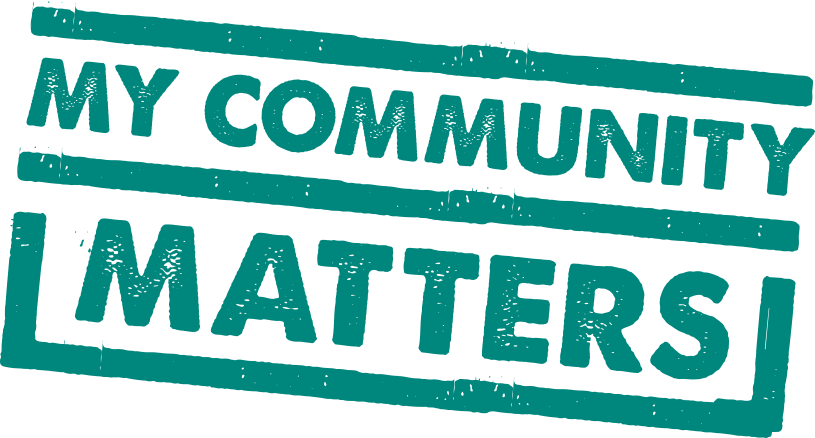 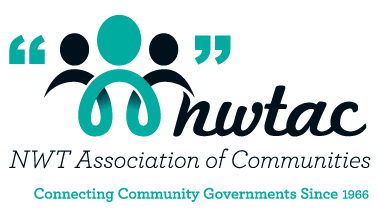  January 29, 2021TO:		NWTAC Member CommunitiesFROM:	NWTAC Nominating CommitteeRE:		NWTAC Board Election 2021As a member community of the NWT Association of Communities (NWTAC) you are a member with the right to nominate individuals for election to the Board of the NWTAC. A nominatee must be a member of council.  The NWTAC Board is composed of 7 elected positions.  Three positions are up for election in 2021.  These three positions will be for a 2-year term.Procedure for Elections!What positions are up for election!This year, the position of President and Vice-president for each Caucus that is Cities, Towns and Villages and Charter Communities, and Hamlets, Tlicho Government or Community Governments are up for election.The position of President is voted on at large.  The President shall hold office for 2 years following the Annual General. The position of Vice-President for each caucus, shall be elected from the membership within that caucus, i.e., members within caucus 1 shall elect the Vice-President for Cities, Towns and Villages. Caucus 2 shall elect the Vice-President for Charter Communities, Hamlets, Tlicho Government or Community Government.  The Vice-President shall hold office for 2 years following the Annual General Meeting. …/2-2-Call for Nominations!Call for nominations for President and Vice-presidents for Cities, Towns and Villages and Charter Communities Hamlet, Tlicho Government and Community Governments are open now.   Nominations for all positions are open now until 5pm Wednesday, February 24, 2021.  All nomination forms should be sent to yvonne@nwtac.com before the above deadline.Nomination forms are attached.   To be eligible for election as a NWTAC Board Member, the Nomination form will require the following:	name of the person 	name of community he/she represents	signature of the Nominator	signature of the Seconder	signature of the Nominee and the date.Election Procedures!Once nominations close on Wednesday, February 24, 2021, the Nomination Committee will announce those who have put their name forward for each position during the business portion of the NWTAC AGM.  Those who have put their name forward for the positions will be given two minutes to speak on Friday, February 26, 2021.  The staff of the NWTAC will generate the ballots and email the number of ballots each community is entitled to, to the assigned person/persons for voting. (This will be the decision of your community).  You will be asked this question during the registration process of the Virtual AGM.  These ballots will be emailed to the assigned person/persons Friday afternoon (Feb 26). The number of ballots is per capita based and in accordance with NWTAC By-laws Article 10. Once you place an X in the box by the person you wish to vote for, we ask that you then take a copy (scan or photo) of your ballot and email it back to Yvonne Fleming @ yvonne@nwtac.com. The deadline for return of ballots will be 10am, Saturday, February 27, 2021.  Election results will be announced by the Nomination Committee the afternoon of Saturday, February 27, 2021.We wish everyone good luck and look forward to working with you in bettering our NWT Communities!